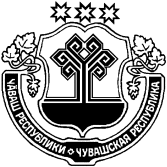 В целях приведения Устава Алманчинского сельского поселения Алманчинского района Чувашской Республики в соответствие требованиям Федерального закона от 06 октября 2003 года № 131-ФЗ "Об общих принципах организации местного самоуправления в Российской Федерации", Собрание депутатов Алманчинского сельского поселения Красноармейского района решило:1. Внести в Устав Алманчинского сельского поселения Алманчинского района Чувашской Республики, принятый решением Собрания депутатов Алманчинского сельского поселения Алманчинского района Чувашской Республики от 26 июня 2012 года № С-18/1, (далее - Устав) следующие изменения:1) в  часть 1статьи 6 Устава:а) добавить пунктом 8.1 следующего содержания:8.1) создание условий для реализации мер, направленных на укрепление межнационального и межконфессионального согласия, сохранение и развитие языков и культуры народов Российской Федерации, проживающих на территории поселения, социальную и культурную адаптацию мигрантов, профилактику межнациональных (межэтнических) конфликтов;б) пункт 21 изложить в следующей редакции:21) утверждение генеральных планов Алманчинского сельского поселения, правил землепользования и застройки, утверждение подготовленной на основе генеральных планов Алманчинского сельского поселения документации по планировке территории, выдача разрешений на строительство (за исключением случаев, предусмотренных Градостроительным кодексом Российской Федерации, иными федеральными законами), разрешений на ввод объектов в эксплуатацию при осуществлении строительства, реконструкции объектов капитального строительства, расположенных на территории Алманчинского сельского поселения, утверждение местных нормативов градостроительного проектирования Алманчинского сельского поселения, резервирование земель и изъятие, в том числе путем выкупа, земельных участков в границах Алманчинского сельского поселения для муниципальных нужд, осуществление муниципального земельного контроля за использованием земель Алманчинского сельского поселения, осуществление в случаях, предусмотренных Градостроительным кодексом Российской Федерации, осмотров зданий, сооружений и выдача рекомендаций об устранении выявленных в ходе таких осмотров нарушений;в) в пункте 24 после слов «осуществление мероприятий» добавить «по территориальной обороне и»2) дополнить пункт 2 статьи 58.1 подпунктом 5 следующего содержания:5) допущение главой Алманчинского сельского поселения,   иными органами и должностными лицами Алманчинского сельского поселения  и подведомственными организациями массового нарушения государственных гарантий равенства прав и свобод человека и гражданина в зависимости от расы, национальности, языка, отношения к религии и других обстоятельств, ограничения прав и дискриминации по признакам расовой, национальной, языковой или религиозной принадлежности, если это повлекло нарушение межнационального и межконфессионального согласия и способствовало возникновению межнациональных (межэтнических) и межконфессиональных конфликтов.2. Настоящее решение вступает в силу после его государственной регистрации и официального опубликования.Глава Алманчинского сельского поселения                                      				    В.В. ДолговЧĂВАШ РЕСПУБЛИКИ КРАСНОАРМЕЙСКИ РАЙОНẺЧУВАШСКАЯ РЕСПУБЛИКА КРАСНОАРМЕЙСКИЙ РАЙОНАЛМАНЧ ЯЛПОСЕЛЕНИЙĚНДЕПУТАТСЕН ПУХĂВĚЙЫШĂНУАлманч сали2014.01.15   № С-34/1СОБРАНИЕ ДЕПУТАТОВ АЛМАНЧИНСКОГО СЕЛЬСКОГО ПОСЕЛЕНИЯРЕШЕНИЕсело Алманчино15.01.2014   № С-34/1О внесении изменений в Устав Алманчинского сельского поселения Алманчинского района Чувашской Республики